Provádění výrobcem předepsaných plánovaných prohlídek:Denní obsluha – provádí se denně před výjezdem na traťPrvní výměna oleje v převodovkách – provádí se po ujetí 5 000 kmKontrolní prohlídka č.1 – provádí se po ujetí 20 000 kmKontrolní prohlídka č.2 – provádí se po ujetí 40 000 kmKontrolní prohlídka č.3 – provádí se po ujetí 60 000 kmKontrolní prohlídka č.4 – provádí se po ujetí 80 000 kmKontrolní prohlídka č.5 – provádí se po ujetí 100 000 kmKontrolní prohlídka č.6 – provádí se po ujetí 120 000 kmKontrolní prohlídka č.7 – provádí se po ujetí 140 000 kmStřední prohlídka č.1 – provádí se po ujetí 160 000 kmKontrolní prohlídka č.8 – provádí se po po ujetí 180 000 km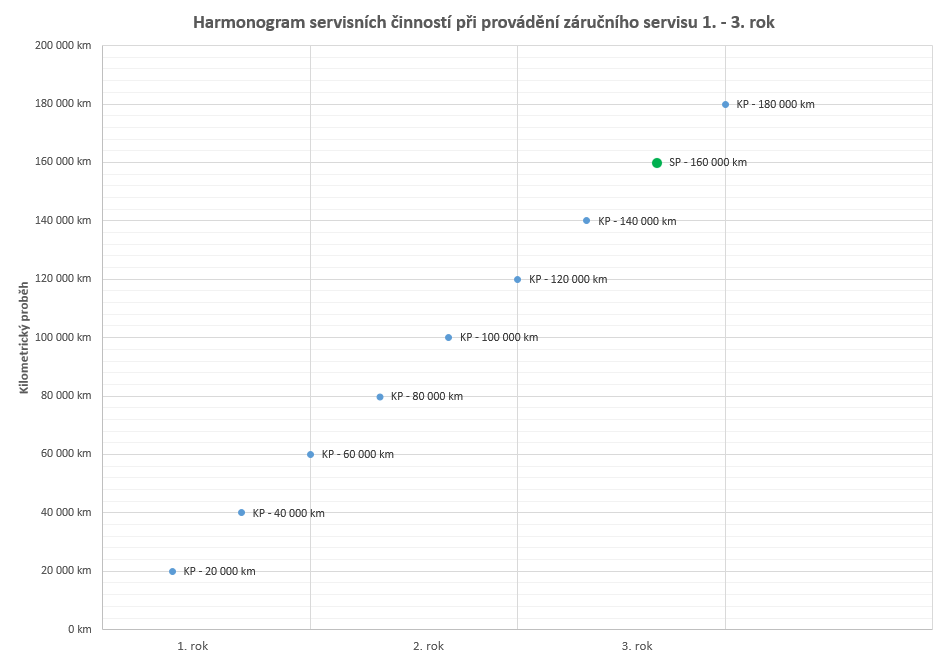 Provádění veškerých provozních revizí, zkoušek a revizních zpráv1. 	Technická kontrola po uplynutí 24 měsíců.2. 	Zkouška zábrzdných drah po ujetí 160 000 km (provádí se po stupni prohlídky SP).3. 	Revize klimatizace kabiny řidiče po uplynutí 12 měsíců.Dodávky a instalace prvků určených k pravidelné výměněSada materiálu DO – denně před výjezdem na traťSada materiálu KP – po ujetí 20 000 km Sada materiálu SP – po ujetí 160 000 kmOlej pro první výměnu v převodovkách – 5 000km Dodávky veškerých náplní (s výjimkou náplní spotřebního charakteru jako jsou náplně do ostřikovačů,písek do pískovače apod.), které jsou určeny k pravidelné výměně či doplňováníDodávky a instalace veškerých náhradních dílů (s výjimkou spotřebního materiálu), které jsou třeba k zajištění řádné a bezvadné funkce dodaných tramvají a veškerého jejich příslušenstvíMimo dílů, které budou měněny v předepsaných plánovaných prohlídkách, nepředpokládáme další potřebu výměny dílů.Číslo v mazacím plánuMazací místoMazivoPoznámkaPoznámkaPoznámkaPoznámkaPoznámkaPoznámkaČíslo v mazacím plánuMazací místoMazivoKP5 000kmSPVP1Převodovka – kontrolovat těsnost a množství a parametry oleje, příp. doplnit olejMol Hykomol K80W-90X2Převodovka – proplach olejem a první výměna olejeMol Hykomol K80W-90Xpouze po ujetí prvních 5 000 km u  nové nebo repasované převodovky3Převodovka –  proplach olejem
a výměna olejeMol Hykomol K80W-90XXpo  nebo max. po 3 letech4Kloubové hřídele – kříže a drážkyLV 2-3x)XXx) každou třetí KP, nebo po 1/2 roce5Svislé kluzné plechy na kolébceA 00XX6Hydraulický tlumičdle výrobceXpo  výměna oleje7Trakční motor TAM 1004C/R – přední a zadní ložiskoSHELL RETINAX LX2XXpři každé druhé KP cca  tuku na jedno ložisko8Brzdová jednotka  M1– označené maznice – promazat celou brzduMOLYKA G.XX9Brzdová jednotka M1– čepy táhel, nakonzervovat lankoMOLYKA G.x)XXx) každou třetí KP10Sběrač proudu – pružinový protitahOKS 341 Ketten ProtectorXXX11Brzdič LA 13 – hřídelA 00x)XXx) – přimazat12Brzdič LA 13  – čepy a pákové převodyA 00x)XXx) – přimazat13Brzdič  LA 13– klouby a jádroPM-LV2EPXX14Kolejnicová brzda FC34 - čepyA 00XXX15Domky MEGI vypružení A 00xx)xx)- přimazat každou druhou KP16Spojení spodku vozu s podvozkemA 00x)XXx) každou třetí KP17Řadič HH220OL- hřídele
a čepy v samomazných pouzdrechA 00x)x) každou třetí KP18Řadič HH220OL- čepy aretačních pák a držáky aretačních pružinA 00x)x) každou třetí KP19Řadič HH220OL- dráha aretačních segmentůLV 2-3x)x) každou třetí KP20Odpojovač FR75 –pevné doteky odpojovačeMOLYKOTE DXXNejdříve se kontaktní plochy musí očistit od starého maziva21Hlavní stykač SL11AUOLM – čep držáku pohyblivého kontaktuA 00x)x) každou třetí KP22Dveře DOPP– promazání kulisy uvolňovací pákyLithium Greasex)x) každou třetí KP23Dveře DOPP-těsnění na křídle dveří a na dveřních lemech.Barrierta L 25 DL (Klüber).x)x) každou třetí KP24Výklopná plošina SP-01 Provedení mazání kluzných částíWD40XXX25Pískovače – promazání závěsů a uzávěrů krytů PP7XX26Plenty – plynové vzpěryPP7 XXX27Ochranný rám – závěsy promazatPP7XXX28Spřáhlo – promazat pohybové a funkční části A00 nebo PP7 XXX29Mechanizmus střešních klapek – dřík rukojeti, závěsy, čepyPP7 XX30Zadní pojezd – závěsy a uzávěrPP7XX31Stanoviště řidiče – páky sací klapkyA 00XX32Stanoviště řidiče – závěsy a uzávěry stolkůPP7XX33Stanoviště řidiče – zámek  kabinyPP7XX34Vnější zpětná zrcátka – čep páky BAHOZAA 00XX35Sedadlo řidiče C.I.E.B. – promazat kolíky naklápěcího mechanizmuA 00x)XXx) každou třetí KP36Sklopné dvousedadlo STER MX – promazat závěsné pouzdra a plynové vzpěryPP7x)XXx) každou třetí KP37Uzávěry plent, krytůA 00 nebo PP7XX38Skříň tramvaje – ošetření dutinDINITROL 3654/1Xx)Xx) každou druhou SP, minimálně jednou za 8 let